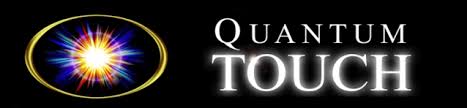 La vie et tout ce qui est matière vivante (minéral, végétal et animal) est remplie d’énergie. L’Homme est matière vivante fragile, et ce que nous faisons parfois subir à notre corps peut conduire au déséquilibre énergétique. Le corps finit par s’en remettre, mais pas toujours selon l’ordre énergétique de départ. C’est pourquoi le fait d’être centré, d’avoir les deux pieds sur terre, amorce un équilibre nerveux plus adéquat.De ce fait, la vie moderne moule l’être humain dans des habitudes fixes qui le tiennent à dis- tance de l’essence même de la vie et se prendre en main requiert avant tout le désir profond de changer quelque chose dans son existence. La découverte de notre moi -intérieur est la chose la plus naturelle qui soit et nous y sommes tous confrontés un jour ou l’autre... La conscience du corps, de nos émotions, de tout ce qui est notre identité propre, est en chacun de nous. La compréhension de notre moi -intérieur procure des bienfaits récupérateurs pour l’unité globale Corps-Émotion-Mental. Afin de nous faire évoluer, grandir naturellement. La conscience sociale nous a enlevés et éloignés de notre véritable Moi et il est important de trouver un équilibre énergétiquement apprivoisé, afin de démystifier le rôle que la vie nous donne. Choisissons donc de vivre l’équilibre de l’énergie universelle qui est en chacun de nous et dans tout ce qui vit.Pour l’Homme, il n’y a pas de bonne ou de mauvaise énergie. Il n’y a que de l’énergie bien ou mal dirigée. L’énergie est intelligente et son but est de maintenir et de régénérer la vie. Quand l’énergie circule bien et que rien ne vient entraver son flot, tout va bien. Mais si elle est ralentie ou bloquée, il y a un problème, d’où naissance de malaises, de sensations désagréables qui peuvent même, à la longue, provoquer la maladie.L’éveil vers une aventure d’exploration du Soi est le résultat positif du déclenchement de la volonté de «se connaître soi-même», pour un équilibre énergétique permanent. Vous êtes au 
bas de l'échelle de votre destinée, de votre intériorité. Expérimentez ce que la vie a de meilleur et gardez contact avec ce que vous êtes... Évoluer, c'est utiliser toute notre énergie à être en harmonie avec la vie, avec la nature sous toutes ses formes.Sans cette philosophie, l'espèce humaine s'engouffre et va à sa perte. Nous n'avons qu'à jeter un coup d'oeil à notre situation écologique planétaire (l'effet de serre etc. )... Il ne faut jamais oublier que depuis l'apparition de la vie sur terre, l'homme est celui qui de tout temps a su le mieux se sortir du fléau de la destruction et de la décadence. Il sait qu'il doit survivre et améliorer ses gestes avant que la tollé totale ne s'installe. L'Homme se doit, sans contredit, d'être «hu- main» avant tout, et d'évoluer par surcroît.C'est difficile d'évoluer de façon naturelle! Il faut changer ses moins bonnes habitudes. Cer- tes, la volonté de réussir à grimper les barreaux de l'échelle évolutive un à un nous pousse à travailler afin d'acquérir de meilleures habitudes nécessaires à notre bonheur. C'est une aven- ture personnelle mais pourtant inévitable pour notre bien-être et celui de la terre. Voyez-vous, peu importe qui nous sommes, chacun d'entre nous a la charge de sa vie et les moyens d'avancer. L'énergie apprivoisée, que ce soit à travers n'importe quelle technique d'explora- tion de soi fait fi de la race, de la couleur. Elle n'a aucune croyance religieuse particulière, ni d'idée préconçue sur tout ce qui englobe la race humaine. Il a été dit : «Connais-toi toi- même». Voilà la clé de la réussite de notre passage à l'examen de la vie : renforcer son Moi, sa confiance et conscience humaniste.L'énergie apprivoisée, c'est l'équilibre énergétique (corps-émotion-esprit) dans l'harmo- nie... Toutes les techniques énergétiques afin de découvrir votre être intérieur et votre vo- lonté d'avancer, sont là pour faire de vous une personne saine et équilibrée sur tous les plans. Je vous souhaite de reconnaître cette énergie apprivoisée car la vie est une aventure merveilleuse...

Sachez cependant que toute découverte scientifique (télescope spatial, satellite agricole, G.P.S., laser, etc...) qui permet une nouvelle manière de voir la nature, ou n’importe quelle autre chose se doit de s'harmoniser avec les anciens concepts qui semblent dépassés pour un meilleur équilibre. La science ultime c’est la Nature et l’ultime scientifique c’est l’Intelligence Cosmique...De toute évidence, il faut garder la tête au-dessus des nuages, histoire d’avoir une meilleure vue d’ensemble (comme l’aigle symbole de l’évolution) et les pieds enracinés dans la terre (comme l’arbre symbole de la vie) qui nous est donnée. Le XXe siècle, malgré tous ses prodiges est loin d’avoir tout inventé et expliqué. Chacun doit trouver à l’intérieur de lui-même le courage d’ouvrir les yeux et de regarder au-delà de ses peurs, réagissant par ses faits et gestes à la pure foi ou croyance établie. Si un Einstein pouvait entrevoir un monde que personne ne soupçonnait avant lui, peut-être que d’autres mondes secrets attendent quel- qu’un comme vous, d’assez humble pour le transmettre à l’humanité. Vous ferez donc une oeuvre sociale utile. Le meilleur s'en vient ! «Tout va s'arranger», tel est le message d'en haut ! Du monde spirituel !
Vous est-il déjà arrivé de vouloir scier les barreaux et détruire les murs de votre hypnotisante prison culturelle imposée par la société ? Avez-vous eu le désir de laisser le magnifique moi- intérieur secret -- Serpent de la Sagesse -- emporter votre conscience jusqu'aux confins de l'espace et du temps ?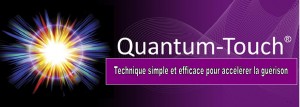 www.canbec101.com Apprenez en ligne : www.tinyurl.com/apprends Gilles Morand, auteur. (514) 452-9605